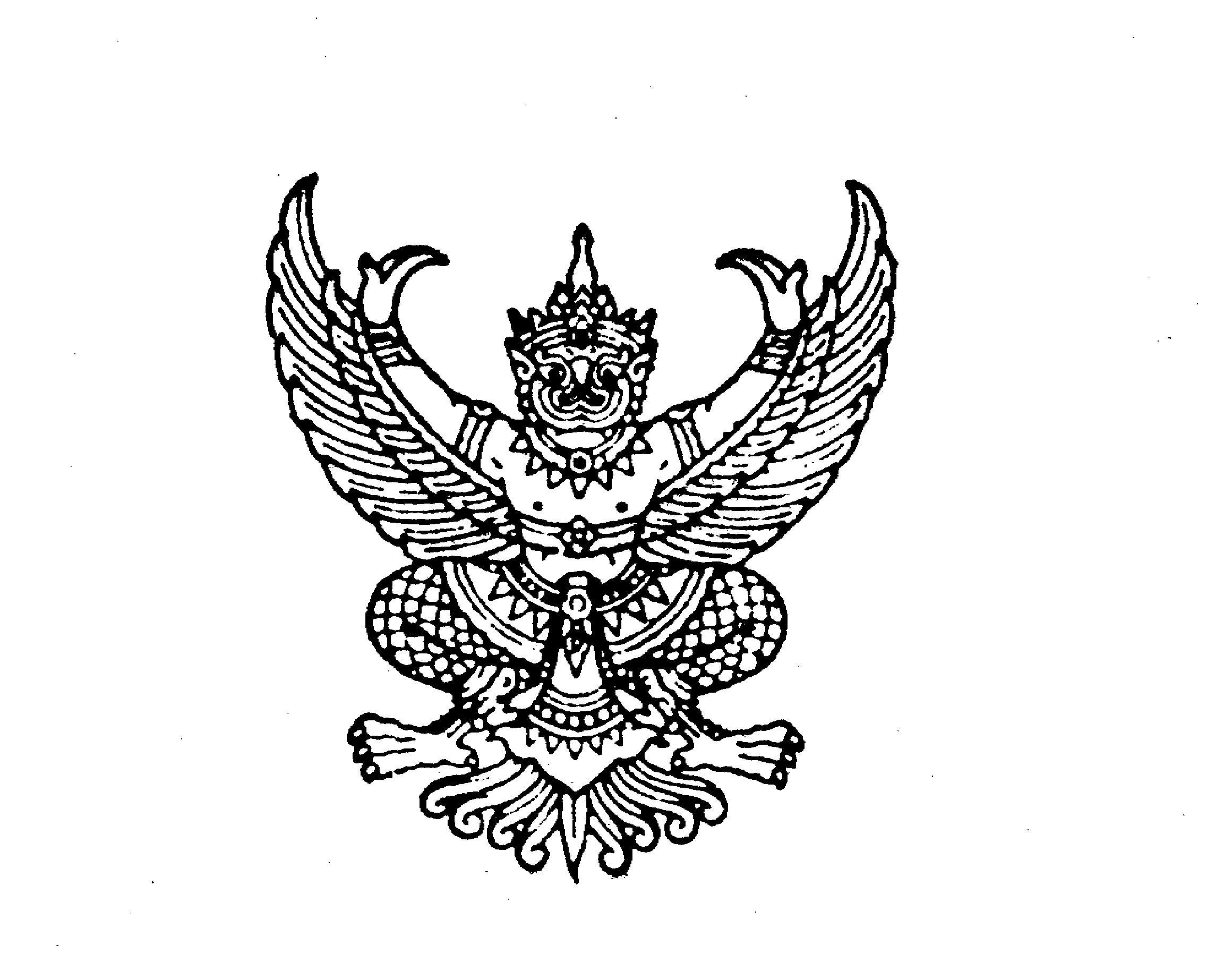 เลขที่        /2561                                                            สำนักงานศิลปวัฒนธรรมร่วมสมัย                                                                                    10  ถนนเทียมร่วมมิตร  เขตห้วยขวาง                                                                                    กรุงเทพฯ  10310หนังสือฉบับนี้ให้ไว้เพื่อรับรองว่า บริษัท คิดให้ จำกัด จดทะเบียนเป็นนิติบุคคล ณ สำนักงานทะเบียนหุ้นส่วนจำกัดบริษัทจังหวัดนนทบุรี กรมพัฒนาธุรกิจการค้า กระทรวงพาณิชย์ มีสำนักงานใหญ่ ตั้งอยู่เลขที่ 84/117 หมู่ที่ 1 ตำบลบางกร่าง อำเภอเมืองนนทบุรี จังหวัดนนทบุรี ได้รับจ้างออกแบบและจัดพิมพ์หนังสือ “เส้นทางศิลป์...ถิ่นโคราช” เป็นจำนวนเงิน 119,840 บาท (หนึ่งแสนหนึ่งหมื่นเก้าพันแปดร้อยสี่สิบบาทถ้วน) ซึ่งรวมภาษีมูลค่าเพิ่มแล้ว เริ่มดำเนินการจ้าง ตั้งแต่วันที่ 21 สิงหาคม 2560 ถึงวันที่ 30 พฤศจิกายน 2560 ผู้รับจ้างได้ดำเนินการแล้วเสร็จตามสัญญาจ้าง โดยปฏิบัติตามเงื่อนไขของสัญญาทุกประการ  	ให้ไว้  ณ  วันที่        มกราคม  พ.ศ.  ๒๕๖๑                                                             (นางสาววิมลลักษณ์  ชูชาติ)				      ผู้อำนวยการสำนักงานศิลปวัฒนธรรมร่วมสมัย